25 июня - Заключительный день.Беседа «Здоровым будешь – всё добудешь»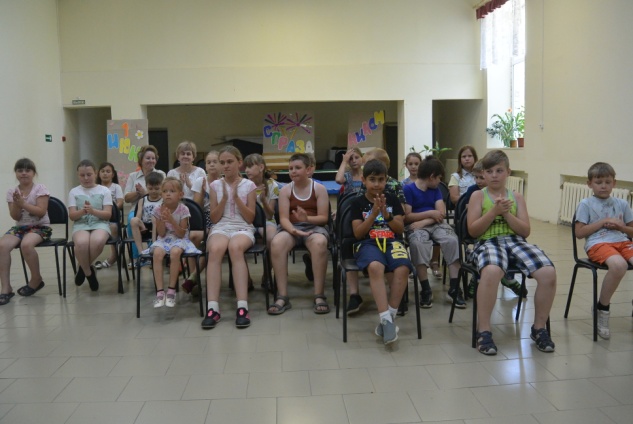 Награждение ребят за активный отдых в летнем лагере.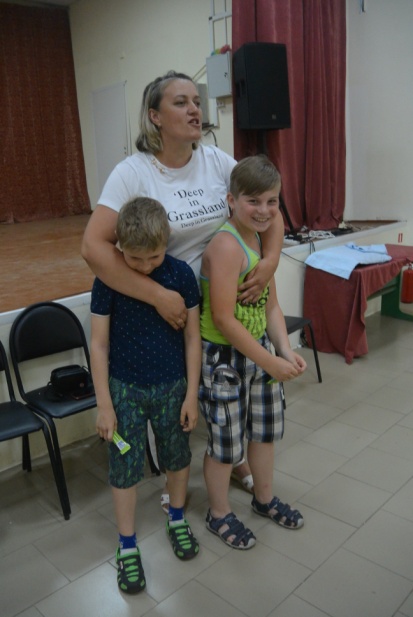 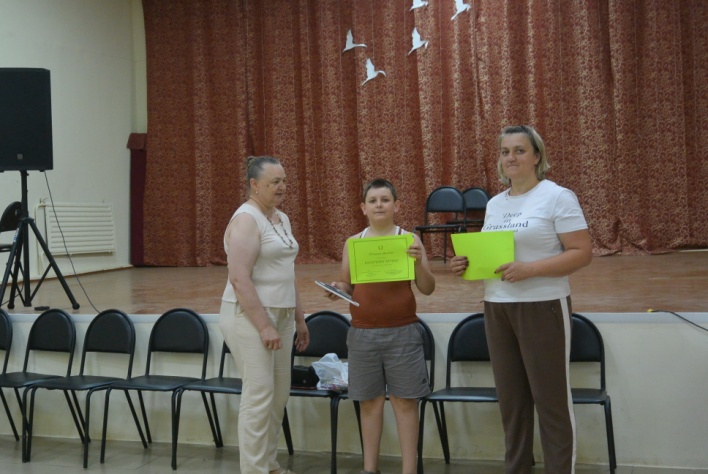 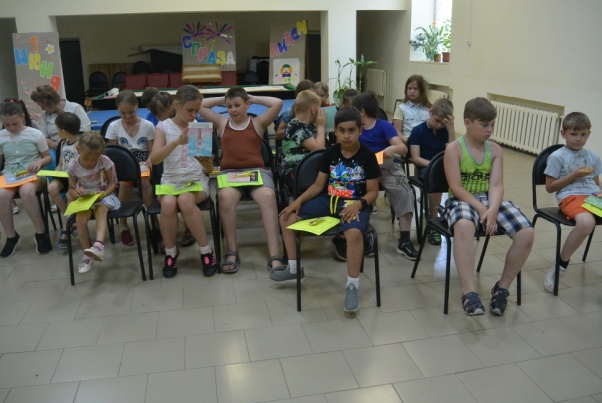 И снова дискотека.                  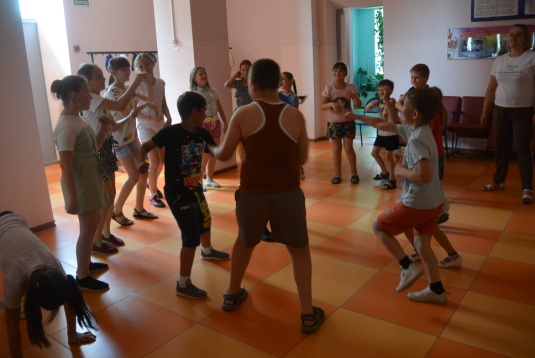 